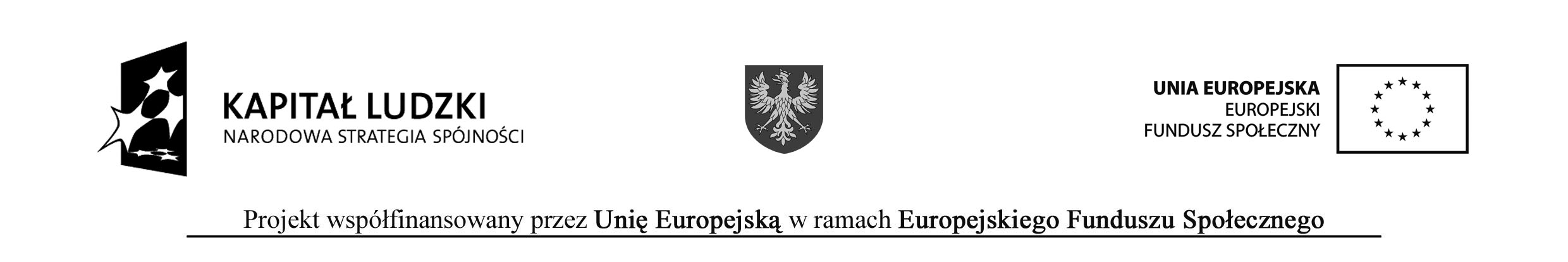 Rozeznanie cenowe dla zamówienia publicznego                                                                                 o wartości nieprzekraczającej równowartości 14 000 euro	Ośrodek Pomocy Społecznej w Nysie ,w  związku z prowadzonym postępowaniem o udzielenie zamówienia publicznego o wartości nieprzekraczającej równowartości 14 000 euro, zwraca się z prośbą o przedstawienie oferty cenowej na wykonanie poniższego zamówienia:Opis przedmiotu zamówienia:	Przedmiotem niniejszego zamówienia jest świadczenie usługi doradcy zawodowego w ramach projektu pn. Aktywizacja społeczno-zawodowa klientów OPS w Nysie  współfinansowanego ze środków Unii Europejskiej w ramach Europejskiego Funduszu Społecznego.Przedmiot zamówienia został podzielony na 2 zadania/częściZadanie/część nr 1:prowadzenie zajęć indywidualnych z zakresu doradztwa zawodowego dla uczestników projektu, w tym m.in.: -określenie predyspozycji zawodowych,-budowanie Indywidualnych Planów Działania uczestników projektu.Zadanie/część nr 2: -prowadzenie zajęć grupowych z zakresu doradztwa zawodowego dla uczestników projektu systemowego  w Klubie Integracji Społecznych (KIS), w tym m.in.:-przygotowanie do aktywnego poszukiwania pracy,-prowadzenie zajęć z zakresu umiejętności i technik poszukiwania pracy( m.in. pisanie CV, listu   motywacyjnego, rozmowa kwalifikacyjna),-prowadzenie zajęć z zakresu umiejętności interpersonalnych przydatnych w poszukiwaniu pracy,   -przygotowanie materiałów niezbędnych do prowadzenia zajęć w ramach doradztwa zawodowego.Wymagania:-wykształcenie wyższe,-uprawnienia do wykonywania zawodu doradcy zawodowego,-minimum 2-letnie doświadczenie na stanowisku doradcy zawodowego,-minimum roczne doświadczenie szkoleniowe lub doradcze w pracy z osobami wykluczonymi społecznie,-sumienność, terminowość, samodzielność.Wymagane dokumenty i oświadczenia:-CV, list motywacyjny,-kopie dokumentów potwierdzających wykształcenie, doświadczenie i dodatkowe kwalifikacje -oferta cenowa- stawka za 1 godzinę brutto- załącznik nr 1,-oświadczenie kandydata o korzystaniu z pełni z praw publicznych i o niekaralności za przestępstwo popełnione umyślnie – załącznik nr 2,-oświadczenie o zatrudnieniu- załącznik nr 3.-konspekt zajęć grupowych.Termin realizacji zadania:zadanie/część nr 1 będzie realizowane w okresie od lutego do marca 2014r. z możliwością przedłużenia do czasu sporządzenia IPD dla 97 uczestników projektu i obejmuje 2 godziny zajęć indywidualnych dla każdego uczestnika . zadanie/część nr 2 będzie realizowane w okresie od kwietnia do sierpnia 2014r. na podstawie harmonogramu przygotowanego przez Ośrodek Pomocy Społecznej w Nysie (planujemy 4 edycje zajęć grupowych w KIS – 1 edycja obejmuje 20 godzin szkoleniowych).Liczba godzin może ulec nieznacznej zmianie. Inne informacjeW wyniku przeprowadzonego postępowania przewiduje się wyłonienie :do wykonania  zadania/cześć nr 1 – dwóch kandydatów,do wykonania zadania/cześć nr 2 – jednego kandydata. Miejsce przeprowadzenia usługi: siedziba Ośrodka Pomocy Społecznej w Nysie ul. KEN 1AKryteria oceny ofert:-cena brutto ofert- 80%-kwalifikacje, umiejętności oraz doświadczenie prowadzących- 20%Forma zatrudnienia: umowa -zlecenie Termin i miejsce składania dokumentów:Wymagane dokumenty należy składać w zamkniętych kopertach z dopiskiem „Oferta na świadczenie usług doradcy zawodowego w ramach projektu pn. Aktywizacja społeczno-zawodowa klientów OPS w Nysie współfinansowanego ze środków Unii Europejskiej w ramach Europejskiego Funduszu Społecznego” w terminie do dnia  31 stycznia 2014r. do godz.15:00 w siedzibie OPS w Nysie przy ul. K.E.N  1A. , pokój nr 39,( sekretariat).Osoby zainteresowane składają dokumenty na świadczenia usługi w ramach wybranej części/zadania, która ma zostać wskazana w liści motywacyjnym.Wymagane dokumenty aplikacyjne: list motywacyjny, CV), powinny być opatrzone klauzulą:Wyrażam zgodę na przetwarzanie moich danych osobowych zawartych w ofercie pracy dla potrzeb niezbędnych do realizacji procesu rekrutacji zgodnie z ustawą z 29.08.1997 r. o ochronie danych osobowych (Dz. U. z 2002 r nr 101,poz. 926) oraz ustawą z 22.03.1999 r. o pracownikach samorządowych (Dz. U. z 2001 r , nr 142 poz. 1593 z późniejszymi zmianami.Dyrektor
Ośrodka Pomocy Społecznej w NysieJolanta Cymbalista      Nysa, dnia 20 stycznia 2014r.Załączniki:Oferta cenowa,Oświadczenie o niekaralności,Informacja o zatrudnieniu.Załącznik Nr 1
do ogłoszenia z dnia 20.01.2014r.………………………………. ………………………………. ……………………………….                         (dane wykonawcy ) Oferta CenowaW odpowiedzi na ogłoszenie składam ofertę na przeprowadzenie zajęć w ramach projektu pn. Aktywizacja społeczno-zawodowa klientów OPS w Nysie współfinansowanego ze środków Unii Europejskiej w ramach Europejskiego Funduszu Społecznegozadanie/część nr 1. Cena jednostkowa brutto za jedną godzinę zegarową ………..zł. słownie: …………………………...….)zadanie/część nr 2Cena jednostkowa brutto za jedną godzinę zegarową ………..zł. słownie: …………………………….....)Oświadczam, że powyższa cena zawiera wszystkie koszty związane z realizacją przedmiotu zamówienia konieczne do poniesienia, także w przypadku, kiedy umowa lub obowiązujące przepisy prawa rodzą po stronie zleceniodawcy obowiązek ponoszenia dodatkowych kosztów np. pochodnych od wynagrodzeń, również wysokość tych kosztów zarówno leżących po stronie zleceniobiorcy jak i zleceniodawcy.…………………………………….                                       ……………………………………….                      (miejscowość i data)                                                                                                                                        (Czytelny podpis) Załącznik Nr 2
do ogłoszenia z dnia 20.01.2014r.………………………………. ………………………………. ……………………………….                         (dane wykonawcy ) OŚWIADCZENIEOświadczam, że nie byłem/am karany/a za przestępstwo popełnione umyślnie i nie toczy się przeciwko mnie postępowanie karne i skarbowe. Oświadczam, że posiadam pełną zdolność do czynności prawnych oraz korzystania w pełni z praw publicznych. …………………………………….                                       ……………………………………….                      (miejscowość i data)                                                                                                                                        (Czytelny podpis) Załącznik Nr 3
do ogłoszenia z dnia 20.01.2014r.Informacja o zatrudnieniu1. Czy Pan/ Pani pracuje w jednostkach sektora finansów publicznych? a) Nie* b) Tak*. Jeżeli tak proszę podać czy stanowisko jest dofinansowane ze środków UE?a) Nie* b) Tak*. Jeśli tak to proszę podać:rodzaj umowy…………………………………..…, okres na jaki umowa jest zawarta……………………………..……, wymiar czasu pracy……………………….…………………………., godziny pracy………………………………………………………….. 2. Czy Pan/Pani pracuje w projektach dofinansowanych ze środków UE u innych beneficjentów (dotyczy wszystkich programów operacyjnych wdrażanych w latach 2007-2013)? a) Nie* b) Tak*. Jeżeli tak proszę podać: rodzaj umowy…………………………..,okres na jaki umowa jest zawarta………………………………….,wymiar czasu pracy………………………………………………….,godziny pracy…………………………………………………………,…………………………………….                                       ……………………………………….                      (miejscowość i data)                                                                                                                                        (Czytelny podpis) *Niepotrzebne skreślić